Sírvase añadir a Canadá a la lista de países signatarios de la propuesta ARG/CTR/DOM/68/1:ADD	ARG/CAN/CTR/DOM/68/1Proyecto de nueva Resolución [ARG/CAN/CTR/DOM-1]Inclusión de una política de género en la elección de los oficiales de la UITConferencia de Plenipotenciarios (PP-18)
Dubái, 29 de octubre – 16 de noviembre de 2018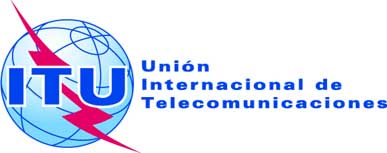 SESIÓN PLENARIACorrigéndum 1 al
Documento 68-S16 de octubre de 2018Original: españolArgentina (República)/Canada/Costa Rica/Dominicana (República)Argentina (República)/Canada/Costa Rica/Dominicana (República)Propuestas para los trabajos de la ConferenciaPropuestas para los trabajos de la Conferencia